SECRETARIA DE ESTADO DA JUSTIÇA, FAMÍLIA E TRABALHO – SEJUF               CONSELHO ESTADUAL DO TRABALHO, EMPREGO E RENDA  – CETER/PROfício  nº 011/2020-CETER                        	                 Curitiba,  26 de março  de  2021.Senhor(a) Conselheiro(a),Ao cumprimentá-lo(a) vimos encaminhar o ofício convocatório para a  62ª Reunião Extraordinária do Conselho  Estadual  do Trabalho, Emprego e Renda – CETER que se realizará no dia 29 de março  de  2021 (segunda-feira),  com início às 14: horas.			Informamos que esta reunião será realizada por videoconferência com acesso pelo link teams.microsoft.com/l/meetup-join/19%3ameeting_N2IwNWI3YTYtZDVjNi00YjIwLTg1ZDUtNzk1MTQ2NjU5ZTA0%40thread.v2/0?context=%7b%22Tid%22%3a%2264f0195a-b61d-46c4-af77-423ea2026692%22%2c%22Oid%22%3a%222c026b42-00ab-4b92-a4f1-f4846262eefd%22%7dPauta14h00 – Abertura14h10 – Apreciação do Processo nº 17.457.246-1 – Projeto de Lei 069/2115h00 - Encerramento		Atenciosamente,
.................JULIANA RASCHKE DIAS BACARIN.............................. Presidente do Conselho Estadual do Trabalho, Emprego e Renda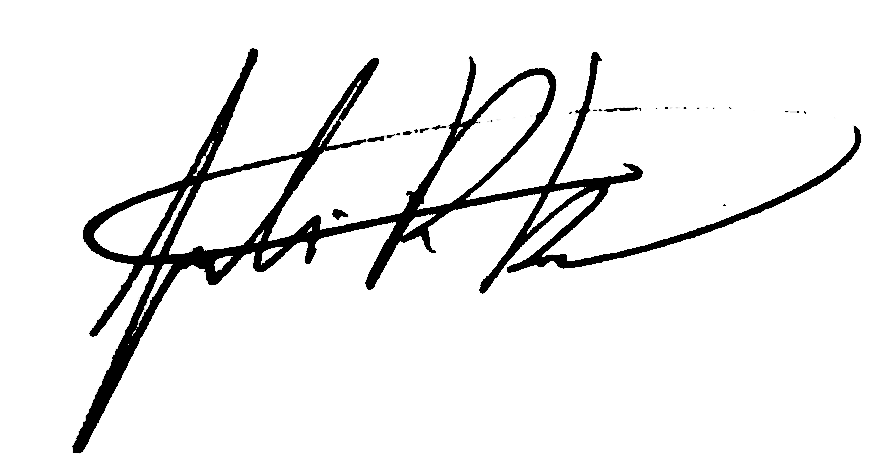 À todos(as) Conselheiros(as)